Geography Assignment 2: Changing Sittingbourne Task 1: Where do I live?Use Googlemaps to write  a description of where you live. Your description must include:Names of places, Compass directions, Examples of features in your local area e.g. roads, forests, rivers, buildings. Capital letters for place names.Task 2: Use the maps, pictures and the information slides to complete this table.Task 3- Use the teacher video AND this website http://www.spiritofsittingbourne.com/ to answer the following questions.QuestionsWhat are the different parts of the plan? There are 6 to note down!What are the economic benefits. What is the new public realm? What places are there to shop?How is it creating a place to live?Task 4- Show what you’ve learnt! 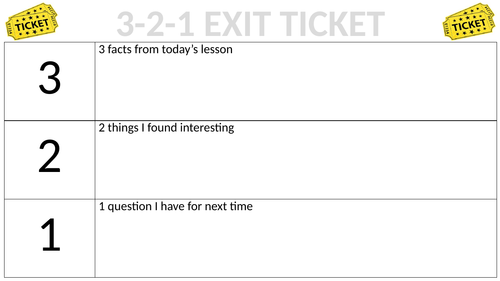 What is Sittingbourne like in 1900s?What is Sittingbourne like in 2020?The pictures! The maps! The information slides